Vår saksbehandler: Olav ReiersenE-post: olav.reiersen@utdanningsdirektoratet.noVår dato:10.04.2013Vår referanse:2013/207Deres dato:Deres referanse: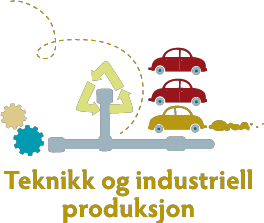 Dagsorden for møte 2-2013 i Faglig råd for teknikk og industriell produksjon.Sted Thon Arena Hotel, Lillestrøm18. og 19. april 2013Sak 16-13 Godkjenning av innkallingSak 17-13 Referat fra møte 1-2013Se vedlegg.Sak 18-13 FokusområderInnspill fra de to nedsatte arbeidsgruppene.Sak 19-13 Høring - inntak til videregående opplæring	Se vedlagt forslag til svar. Lenke til høringsbrevet. Sak 20-13 FylkesbesøketFylkesbesøket går til Nordland. Vi reiser med ankomst til lunsj 2. september. Ettermiddagen er avsatt til møte med fylkeskommunen. Tirsdag blir det to bedriftsbesøk. Ombordstigning på Hurtigruten med rådsmøte og omvisning for å se på motormann- og matrosfaget. Ankomst Tromsø onsdag 4. september kl. 14.30. Fly hjem.Sak 21-13 Høring – obligatorisk gjennomføring av LærlingeundersøkelsenEllen innleder. Se lenke Sak 22-13 Klagenemnd i låsesmedfagetDisse er foreslått av Foreningen Norske Låsesmeder:Odd Møller med varamann Geir Nyhus Terje Krogstad med varamann Knut KildahlStein Bugten med varamann Per BugtenI tillegg har vi et forslag påTrond Brekke, Etterstad videregående skole, Utdanningsforbundet.Sak 23-13 Arbeidsrom for faglige rådDet er opprettet arbeidsrom til de faglige rådene på Google docs. Det er en enkel og midlertidig løsning som vi blir nødt til å bruke inntil IT-avdelingen i Utdanningsdirektoratet får på plass en egen plattform. De som ønsker å bruke arbeidsrommet, må ha en googleadresse/gmailadresse. De som ikke har det fra før, må altså registrere seg hos google. De som har motforestillinger mot det (slik enkelte har), må klare seg uten arbeidsrom. Rådet må avgjøre om det er interesse for dette.Sak 24-13 Læreplanarbeid i UtdanningsdirektoratetRepresentant fra læreplanavdelingen i Udir informerer.Sak 25-13 Kran- og løfteoperasjonsfagetDet er avholdt møte mellom partene, Petroleumstilsynet og Arbeidstilsynet. Forslag til vedtak:Det nedsettes arbeidsgruppe på Vg2 industriteknologi. Denne gruppen får i oppdrag å se på læreplanen i kran- og løfteoperasjonsfaget med mål om å foreslå endringer som kan tilfredsstille partene. Frist: 15. oktober 2013.Sak 26-13 Undersøkelse om kartlegging av lærlingers kompetanseEspen Schønfeldt har gjennomført en undersøkelse om kartlegging av lærlingers kompetanse og ferdigheter. Han vil presentere sine funn.Sak 27-13 Meld. St. 20 (2012–2013) På rett vei – kvalitet og mangfold i fellesskolenDiskusjon etter innleggene på fellessamlingen.Sak 28-13 CNC-maskineringsfagetEn arbeidsgruppe med tre representanter fra FRTIP og tre representanter fra FRBA har kommet til en felles anbefaling.Forslag til vedtak:Faglig råd for teknikk og industriell produksjon og Faglig råd bygg- og anleggsteknikk er enige om at CNC-maskineringsfaget bør være materialuavhengig. Svært mange av kompetansemålene er felles for de ulike bransjene. Det som er ulikt mener vi kan håndteres via fordypninger. Rådene foreslår derfor at det er en felles læreplan for Vg3 opplæring i bedrift, med fordypningsretninger innenfor tre og metall. Fordypningen synliggjøres i en gjennomgående dokumentasjonsordning som vil følge fagbrevet. Dette mener vi vil ivareta behovene til industrien og trevareindustrien og fagets særegenhet. De faglige rådene er opptatt av at nivået på fagbrevet skal opprettholdes slik det er i dag.Sak 29-13 StatistikkSak 30-13 EventueltTiltak som kan øke antallet voksne som tar fagbrev. Se vedlegg.Utviklingsredegjørelser